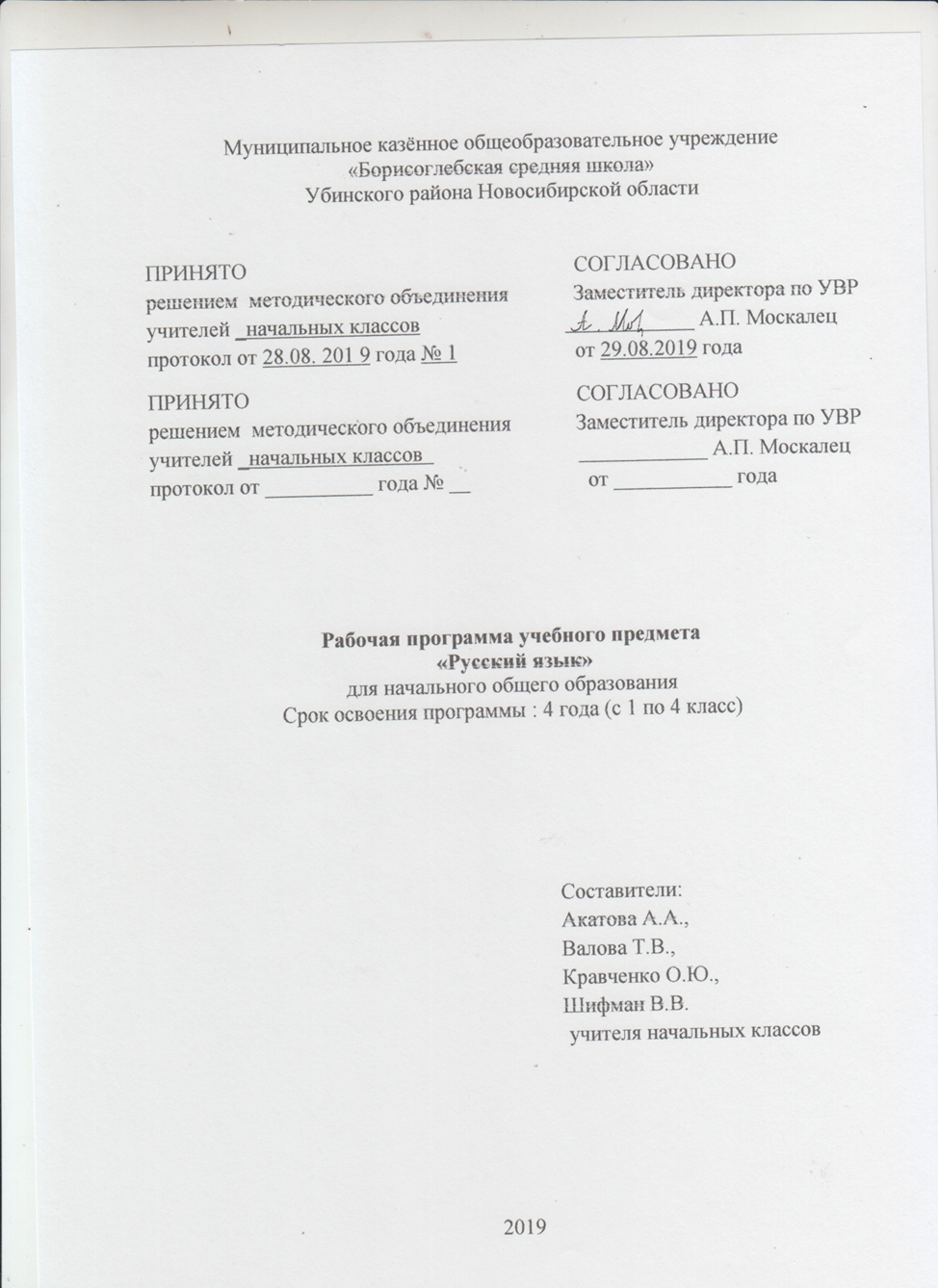 Целями изучения предмета «Русский язык» в начальной школе являются:ознакомление учащихся с основными положениями науки о языке и формирование на этой основе знаково-символического восприятия и логического мышления учащихся;формирование коммуникативной компетенции учащихся: развитие устной и письменной речи, монологической и диалогической речи, а также навыков грамотного, безошибочного письма как показателя общей культуры человека.На изучение русского языка в начальной школе выделяется 624 часов. В   1 классе - 165 ч (5 ч в неделю, 33 учебные недели): из них 115 ч (23 учебные недели) отводится урокам обучения письму в период обучения грамоте и 50 ч (10 учебных недель) — урокам русского языка. После курса «Обучение грамоте» начинается раздельное изучение русского языка и литературного чтения. Во 2-4 классах программа рассчитана на 153 часов соответственно (4,5 часов в неделю, 34 учебные недели) - 459 часов.1.Планируемые результаты освоения учебного предмета «Русский язык».Личностные результатыУ выпускника будут сформированы:внутренняя позиция школьника на уровне положительного отношения к школе, ориентации на содержательные моменты школьной действительности и принятия образца «хорошего ученика»;широкая мотивационная основа учебной деятельности, включающая социальные, учебно­познавательные и внешние мотивы;учебно­познавательный интерес к новому учебному материалу и способам решения новой задачи;ориентация на понимание причин успеха в учебной деятельности, в том числе на самоанализ и самоконтроль результата, на анализ соответствия результатов требованиям конкретной задачи, на понимание оценок учителей, товарищей, родителей и других людей;способность к оценке своей учебной деятельности;основы гражданской идентичности, своей этнической принадлежности в форме осознания «Я» как члена семьи, представителя народа, гражданина России, чувства сопричастности и гордости за свою Родину, народ и историю, осознание ответственности человека за общее благополучие;ориентация в нравственном содержании и смысле как собственных поступков, так и поступков окружающих людей;знание основных моральных норм и ориентация на их выполнение;развитие этических чувств — стыда, вины, совести как регуляторов морального поведения; понимание чувств других людей и сопереживание им;установка на здоровый образ жизни;основы экологической культуры: принятие ценности природного мира, готовность следовать в своей деятельности нормам природоохранного, нерасточительного, здоровьесберегающего поведения;чувство прекрасного и эстетические чувства на основе знакомства с мировой и отечественной художественной культурой.Выпускник получит возможность для формирования:внутренней позиции обучающегося на уровне положительного отношения к образовательной организации, понимания необходимости учения, выраженного в преобладании учебно­познавательных мотивов и предпочтении социального способа оценки знаний;выраженной устойчивой учебно­познавательной мотивации учения;устойчивого учебно­познавательного интереса к новым общим способам решения задач;адекватного понимания причин успешности/неуспешности учебной деятельности;положительной адекватной дифференцированной самооценки на основе критерия успешности реализации социальной роли «хорошего ученика»;компетентности в реализации основ гражданской идентичности в поступках и деятельности;морального сознания на конвенциональном уровне, способности к решению моральных дилемм на основе учета позиций партнеров в общении, ориентации на их мотивы и чувства, устойчивое следование в поведении моральным нормам и этическим требованиям;установки на здоровый образ жизни и реализации ее в реальном поведении и поступках;осознанных устойчивых эстетических предпочтений и ориентации на искусство как значимую сферу человеческой жизни; эмпатии как осознанного понимания чувств других людей и сопереживания им, выражающихся в поступках, направленных на помощь другим и обеспечение их благополучия.Метапредметные результатыРегулятивные универсальные учебные действияВыпускник научится:принимать и сохранять учебную задачу;учитывать выделенные учителем ориентиры действия в новом учебном материале в сотрудничестве с учителем;планировать свои действия в соответствии с поставленной задачей и условиями ее реализации, в том числе во внутреннем плане;учитывать установленные правила в планировании и контроле способа решения;осуществлять итоговый и пошаговый контроль по результату;оценивать правильность выполнения действия на уровне адекватной ретроспективной оценки соответствия результатов требованиям данной задачи;адекватно воспринимать предложения и оценку учителей, товарищей, родителей и других людей;различать способ и результат действия;вносить необходимые коррективы в действие после его завершения на основе его оценки и учета характера сделанных ошибок, использовать предложения и оценки для создания нового, более совершенного результата, использовать запись в цифровой форме хода и результатов решения задачи, собственной звучащей речи на русском, родном и иностранном языках.Выпускник получит возможность научиться:в сотрудничестве с учителем ставить новые учебные задачи;преобразовывать практическую задачу в познавательную;проявлять познавательную инициативу в учебном сотрудничестве;самостоятельно учитывать выделенные учителем ориентиры действия в новом учебном материале;осуществлять констатирующий и предвосхищающий контроль по результату и по способу действия, актуальный контроль на уровне произвольного внимания;самостоятельно оценивать правильность выполнения действия и вносить необходимые коррективы в исполнение как по ходу его реализации, так и в конце действия.Познавательные универсальные учебные действияВыпускник научится:осуществлять поиск необходимой информации для выполнения учебных заданий с использованием учебной литературы, энциклопедий, справочников (включая электронные, цифровые), в открытом информационном пространстве, в том числе контролируемом пространстве сети Интернет;осуществлять запись (фиксацию) выборочной информации об окружающем мире и о себе самом, в том числе с помощью инструментов ИКТ;использовать знаково­символические средства, в том числе модели (включая виртуальные) и схемы (включая концептуальные), для решения задач;проявлять познавательную инициативу в учебном сотрудничестве;строить сообщения в устной и письменной форме;ориентироваться на разнообразие способов решения задач;основам смыслового восприятия художественных и познавательных текстов, выделять существенную информацию из сообщений разных видов (в первую очередь текстов);осуществлять анализ объектов с выделением существенных и несущественных признаков;осуществлять синтез как составление целого из частей;проводить сравнение, сериацию и классификацию по заданным критериям;устанавливать причинно­следственные связи в изучаемом круге явлений;строить рассуждения в форме связи простых суждений об объекте, его строении, свойствах и связях;обобщать, т. е. осуществлять генерализацию и выведение общности для целого ряда или класса единичных объектов, на основе выделения сущностной связи;осуществлять подведение под понятие на основе распознавания объектов, выделения существенных признаков и их синтеза;устанавливать аналогии;владеть рядом общих приемов решения задач.Выпускник получит возможность научиться:осуществлять расширенный поиск информации с использованием ресурсов библиотек и сети Интернет;записывать, фиксировать информацию об окружающем мире с помощью инструментов ИКТ;создавать и преобразовывать модели и схемы для решения задач;осознанно и произвольно строить сообщения в устной и письменной форме;осуществлять выбор наиболее эффективных способов решения задач в зависимости от конкретных условий;осуществлять синтез как составление целого из частей, самостоятельно достраивая и восполняя недостающие компоненты;осуществлять сравнение, сериацию и классификацию, самостоятельно выбирая основания и критерии для указанных логических операций;строить логическое рассуждение, включающее установление причинно­следственных связей;произвольно и осознанно владеть общими приемами решения задач.Коммуникативные универсальные учебные действияВыпускник научится:адекватно использовать коммуникативные, прежде всего речевые, средства для решения различных коммуникативных задач, строить монологическое высказывание (в том числе сопровождая его аудиовизуальной поддержкой), владеть диалогической формой коммуникации, используя в том числе средства и инструменты ИКТ и дистанционного общения;допускать возможность существования у людей различных точек зрения, в том числе не совпадающих с его собственной, и ориентироваться на позицию партнера в общении и взаимодействии;учитывать разные мнения и стремиться к координации различных позиций в сотрудничестве;формулировать собственное мнение и позицию;договариваться и приходить к общему решению в совместной деятельности, в том числе в ситуации столкновения интересов;строить понятные для партнера высказывания, учитывающие, что партнер знает и видит, а что нет;задавать вопросы;контролировать действия партнера;использовать речь для регуляции своего действия;адекватно использовать речевые средства для решения различных коммуникативных задач, строить монологическое высказывание, владеть диалогической формой речи.Выпускник получит возможность научиться:учитывать и координировать в сотрудничестве позиции других людей, отличные от собственной;учитывать разные мнения и интересы и обосновывать собственную позицию;понимать относительность мнений и подходов к решению проблемы;аргументировать свою позицию и координировать ее с позициями партнеров в сотрудничестве при выработке общего решения в совместной деятельности;продуктивно содействовать разрешению конфликтов на основе учета интересов и позиций всех участников;с учетом целей коммуникации достаточно точно, последовательно и полно передавать партнеру необходимую информацию как ориентир для построения действия;задавать вопросы, необходимые для организации собственной деятельности и сотрудничества с партнером;осуществлять взаимный контроль и оказывать в сотрудничестве необходимую взаимопомощь;адекватно использовать речевые средства для эффективного решения разнообразных коммуникативных задач, планирования и регуляции своей деятельности.Предметные результаты 1 класс Обучающийся научится: различать звуки и буквы; характеризовать звуки русского и родного языков: гласные ударные/безударные; согласные твёрдые/мягкие, парные/непарные твёрдые и мягкие; согласные звонкие/глухие, парные/непарные звонкие и глухие; делить слово на слоги, ставить ударение; различать звучание слова и значение, звуковую и буквенную формы; определять две функции букв гласных после согласных парных по мягкости-твердости (обозначение гласного звука и указание на мягкость или твердость предшествующего согласного; правильно обозначать мягкость согласных на письме (с помощью букв и, е, ё, ю, я и мягкого знака); гласные после согласных, непарных по мягкости-твердости (в сочетаниях жи-ши, ча-ща, чу-щу); звук [j] перед гласным (буквами е, ё, ю, я,) и не перед гласным (буквой й); определять и соотносить звуковой и буквенный состав слов типа коньки, язык, вьюга; знать последовательность букв в русском и родном алфавитах, пользоваться алфавитом для упорядочивания слов и поиска нужной информации; определять количество слов в высказывании; записывать слова и высказывания в тетради со вспомогательной разлиновкой в соответствии с правилами графики. различать самостоятельные слова (названия предметов, признаков и действий) и служебные слова (предлоги, союзы). различать звучание слова и значение. пользоваться правилами написания большой буквы в именах собственных; обозначать на письме границы высказывания; правильно переносить слова по слогам; записывать под диктовку несложный по содержанию и синтаксической структуре текст (25-30 слов), включающий слова, написание которых не расходится с произношением, обозначая непосредственно в процессе письма ударный слог в каждом слове; списывать несложный по содержанию и синтаксической структуре текст (30-40 слов); выделять в процессе записи слова (высказывания) изученные орфограммы. строить устный ответ на вопрос учителя, аргументировать свое согласие (несогласие) с мнениями участников учебного диалога; определять цель высказывания (сообщение или вопрос); устно составлять 2-4 предложений на определенную тему; употреблять в речи слова вежливости. Обучающийся получит возможность научиться: проводить фонетико-графический (звуко-буквенный) разбор слова самостоятельно по предложенному в учебнике алгоритму, оценивать правильность проведения фонетико-графического (звуко-буквенного) разбора слов;  различать многозначные слова, объяснять разные значения одного слова;  подбирать слова, противоположные и сходные по смыслу;  контролировать и оценивать правильность собственной и чужой записи слова (высказывания), аргументируя свою оценку;  использовать в речи слова речевого этикета. 2 класс Обучающийся научится:  различать слабые и сильные позиции гласных и согласных (парных по звонкости-глухости) звуков;  различать позиционное и непозиционное чередование звуков;  различать изменяемые и неизменяемые слова; различать родственные (однокоренные) слова и формы слова;  подбирать к заданному слову 3-4 слова однокоренных (связанных словообразовательной мотивацией);  находить в словах окончание, корень, приставку, суффикс;  разбирать по составу слова с однозначно выделяемыми морфемами в соответствии с предложенным в учебнике алгоритмом  находить для мотивированного (производного) слова мотивирующее (производящее) слово (простейшие случаи типа снежный – снег, приехать – ехать и т.п.);  выявлять слова, значение которых требует уточнения;  определять значение слова по тексту или уточнять с помощью толкового словаря;  определять типы орфограмм по позиции звуков (орфограммы слабых позиций и орфограммы сильных позиций);  определять их принадлежность к той или иной значимой части слова;  проверять орфограммы слабых позиций (безударные гласные, согласные, парные по звонкости-глухости) в корне слова путем его изменения или подбора однокоренных слов;  проверять изученные орфограммы сильных позиций;  определять (уточнять) написание слова по орфографическому словарю;  безошибочно списывать текст объёмом 50-60 слов высказываниями;  писать под диктовку тексты объёмом 35-45 слов в соответствии с изученными правилами правописания;  проверять собственный и предложенный текст, находить и исправлять ошибки на изученные орфограммы;  правильно записывать слова с непроверяемыми орфограммами, изученными во 2 классе;  подбирать заголовок к тексту, отражающий его тему или основное сообщение (основную мысль);  письменно излагать содержание несложного повествовательного текста (с пропуском неизученных орфограмм);  восстанавливать деформированный текст;  составлять текст по заданному началу или заключительной части;  различать текст-описание и текст-повествование. Обучающийся получит возможность научиться:  определять фонемный состав слова путем приведения звука в слабой позиции к сильной в той же части слова;различать употребление в тексте слов в прямом и переносном значении (простые случаи);  оценивать уместность использования слов в тексте;  соблюдать нормы русского и родного литературного языка в собственной речи;  осознавать место возможного возникновения орфографической ошибки;  подбирать примеры с определённой орфограммой;  проверять и исправлять ошибки в своей и чужой работе;  выполнять работу над орфографическими ошибками, объясняя причины ошибок;  анализировать тексты: определять тему, основную мысль, составлять план, выделять ключевые слова;  подробно или выборочно пересказывать текст;  составлять устный рассказ на определённую тему;  самостоятельно составлять текст повествовательного характера с опорой на собственные наблюдения (с пропуском неизученных орфограмм);  составлять письменный ответ на вопросы по изученному материалу (с пропуском неизученных орфограмм);  корректировать тексты с нарушенным порядком предложений, находить в тексте смысловые пропуски;  корректировать высказывания и тексты, в которых допущены нарушения культуры речи;  оценивать созданные тексты по заданным критериям;  редактировать высказывания, тексты с точки зрения речевой правильности. 3 класс Обучающийся научится:  определять с помощью словаря значения многозначного слова и объяснять связь между ними;  склонять существительные («названия предметов») 4 разного типа и определять падеж существительного в словосочетании;  определять тип спряжения глагола («название действий»);  устанавливать связь между словами в предложении, вычленять из предложения словосочетания;  производить элементарный синтаксический разбор предложения; определять тип по цели высказывания и эмоциональной окрашенности, выделять главные и второстепенные члены, однородные члены предложения;  различать типы орфограмм (по отношению к фонеме, по позиции, по положению в составе слова и по отношению к закону письма);  проверять орфограммы слабых позиций в падежных окончаниях существительных и прилагательных («названий признаков») путем подстановки в высказывание проверочного слова с окончанием в сильной позиции; проверять орфограммы в окончаниях глагола;  проверять нефонемные написания в падежных окончаниях (буквы Ь, О, Ё после шипящих; буква И в окончаниях слов на ИЙ, ИЯ, ИЕ; буква Г в окончаниях –ОГО, (-ЕГО); окончание -ЫЙ, (-ИЙ) в прилагательных мужского рода);  проверять орфограммы сильных позиций (буква И,Ы после Ц; разделительные Ь и Ъ);  проверять орфограммы в окончаниях слов, называющих действия (орфограммы в формах прошедшего времени, -тся (-ться); буквы Ё и Ь после шипящих, гласные в личных окончаниях);  правильно записывать слова с непроверяемыми орфограммами, изученные во 2-3 классах;записывать под диктовку текст (55-60 слов) с изученными орфограммами;  списывать словосочетаниями несложный по содержанию текст без опоры на орфографическое проговаривание вслух (70-80 слов).  составлять простой план повествовательного и описательного текста;  письменно излагать содержание повествовательного и описательного текста по коллективно составленному плану (с пропуском неизученных орфограмм);  самостоятельно составлять текст повествовательного характера с опорой на собственные наблюдения (с пропуском неизученных орфограмм);  оценивать изложения и сочинения по коллективно выработанным критериям (речевая правильность, сочетаемость слов, выразительность, богатство речи, оригинальность). Обучающийся получит возможность научиться:  подбирать к слову синонимы и антонимы; выбирать наиболее подходящее слово из предложенных для решения коммуникативной задачи;  оценивать лексическую сочетаемость слов в тексте;  определять спряжение глаголов;  соблюдать нормы русского и родного литературного языка в собственной речи и оценивать соблюдение этих норм в речи собеседников (в объёме представленного в учебнике материала);  замечать случаи возможного возникновения орфоэпической ошибки;  различать простые и сложные предложения;  при работе над ошибками осознавать причины появления ошибки и определять способы действий, помогающих предотвратить её в последующих письменных работах;  составлять собственные задания на изученные орфограммы, работая в позиции учителя;  оценивать изложения и сочинения по коллективно выработанным критериям (речевая правильность, сочетаемость слов, выразительность, богатство речи, оригинальность);  редактировать чужой и собственный текст, устраняя повторы и другие речевые ошибки. 4 класс Выпускник научится: различать звуки и буквы;  характеризовать звуки русского языка: гласные ударные/безударные; согласные твёрдые/мягкие, парные/непарные твёрдые и мягкие; согласные звонкие/глухие, парные/непарные звонкие и глухие;  пользоваться русским алфавитом на основе знания последовательности букв в нем для упорядочивания слов и поиска необходимой информации в различных словарях и справочниках;  различать изменяемые и неизменяемые слова;  различать родственные (однокоренные) слова и формы слова;  находить в словах с однозначно выделяемыми морфемами окончание, корень, приставку, суффикс.  выявлять слова, значение которых требует уточнения;  определять значение слова по тексту или уточнять с помощью толкового словаря подбирать синонимы для устранения повторов в тексте;распознавать грамматические признаки слов; с учетом совокупности выявленных признаков (что называет, на какие вопросы отвечает, как изменяется) относить слова к определенной группе основных частей речи (имена существительные, имена прилагательные, глаголы). различать предложение, словосочетание, слово; устанавливать при помощи смысловых вопросов связь между словами в словосочетании и предложении; классифицировать предложения по цели высказывания, находить повествовательные/побудительные/вопросительные предложения; определять восклицательную/невосклицательную интонацию предложения; находить главные и второстепенные (без деления на виды) члены предложения; выделять предложения с однородными членами. применять правила правописания (в объёме содержания курса); определять (уточнять) написание слова по орфографическому словарю учебника; безошибочно списывать текст объёмом 80—90 слов; писать под диктовку тексты объёмом 75—80 слов в соответствии с изученными правилами правописания; проверять собственный и предложенный текст, находить и исправлять орфографические и пунктуационные ошибки. оценивать правильность (уместность) выбора языковых и неязыковых средств устного общения на уроке, в школе, в быту, со знакомыми и незнакомыми, с людьми разного возраста; соблюдать в повседневной жизни нормы речевого этикета и правила устного общения (умение слышать, реагировать на реплики, поддерживать разговор); выражать собственное мнение и аргументировать его; самостоятельно озаглавливать текст; составлять план текста; сочинять письма, поздравительные открытки, записки и другие небольшие тексты для конкретных ситуаций общения. Выпускник получит возможность научиться: пользоваться русским алфавитом на основе знания последовательности букв в нем для упорядочивания слов и поиска необходимой информации в различных словарях и справочниках; соблюдать нормы русского и родного литературного языка в собственной речи и оценивать соблюдение этих норм в речи собеседников (в объёме представленного в учебнике материала); находить при сомнении в правильности постановки ударения или произношения слова ответ самостоятельно (по словарю учебника) либо обращаться за помощью к учителю, родителям и др.; выполнять морфемный анализ слова в соответствии с предложенным учебником алгоритмом, оценивать правильность его выполнения; использовать результаты выполненного морфемного анализа для решения орфографических и/или речевых задач; подбирать антонимы для точной характеристики предметов при их сравнении; различать употребление в тексте слов в прямом и переносном значении (простые случаи); оценивать уместность использования слов в тексте; выбирать слова из ряда предложенных для успешного решения коммуникативной задачи;проводить морфологический разбор имён существительных, имён прилагательных, глаголов по предложенному в учебнике алгоритму; оценивать правильность проведения морфологического разбора; находить в тексте такие части речи, как личные местоимения и наречия, предлоги вместе с существительными и личными местоимениями, к которым они относятся, союзы и, а, но, частицу не при глаголах; различать второстепенные члены предложения —определения, дополнения, обстоятельства; выполнять в соответствии с предложенным в учебнике алгоритмом разбор простого предложения (по членам предложения, синтаксический), оценивать правильность разбора; различать простые и сложные предложения; осознавать место возможного возникновения орфографической ошибки; подбирать примеры с определённой орфограммой; при составлении собственных текстов перефразировать записываемое, чтобы избежать орфографических и пунктуационных ошибок; при работе над ошибками осознавать причины появления ошибки и определять способы действий, помогающие предотвратить её в последующих письменных работах; создавать тексты по предложенному заголовку; подробно или выборочно пересказывать текст; пересказывать текст от другого лица; составлять устный рассказ на определённую тему с использованием разных типов речи: описание, повествование, рассуждение; анализировать и корректировать тексты с нарушенным порядком предложений, находить в тексте смысловые пропуски; корректировать тексты, в которых допущены нарушения культуры речи; анализировать последовательность собственных действий при работе над изложениями и сочинениями и соотносить их с разработанным алгоритмом; оценивать правильность выполнения учебной задачи: соотносить собственный текст с исходным (для изложений) и с назначением, задачами, условиями общения (для самостоятельно создаваемых текстов); соблюдать нормы речевого взаимодействия при интерактивном общении (smsсообщения, электронная почта, Интернет и другие виды и способы связи).     Система оценки образовательных достижений обучающихсяВ соответствии с требованиями Стандарта, при оценке итоговых результатов освоения программы по русскому языку, должны учитываться психологические возможности младшего школьника, нервно-психические проблемы, возникающие в процессе контроля, ситуативность эмоциональных реакций ребенка.Оценивать диагностические и стандартизированные работы следует в соответствии с уровнем освоения четвероклассником программы по русскому языку. 70% верно сделанных заданий означает, что «стандарт выполнен».Система оценки достижения планируемых результатов изучения предмета «Русский язык» предполагает комплексный уровневый подход к оценке результатов обучения русскому языку во четвертом классе. Объектом оценки предметных результатов служит способность выпускников начальной школы решать учебно-познавательные и учебно-практические задачи. Оценка индивидуальных образовательных достижений ведётся «методом сложения», при котором фиксируется достижение опорного уровня и его превышение.В соответствии с требованиями Стандарта, составляющей комплекса оценки достижений являются материалы стартовой диагностики, промежуточных и итоговых стандартизированных работ по русскому языку. Остальные работы подобраны так, чтобы их совокупность демонстрировала нарастающие успешность, объём и глубину знаний, достижение более высоких уровней формируемых учебных действий.Текущий контроль по русскому языку осуществляется в письменной и в устной форме. Письменные работы для текущего контроля проводятся не реже одного раза в неделю в форме самостоятельной работы или словарного диктанта. Работы для текущего контроля состоят из нескольких однотипных заданий, с помощью которых осуществляется всесторонняя проверка только одного определенного умения.Тематический контроль по русскому языку проводится в письменной форме. Для тематических проверок выбираются узловые вопросы программы: проверка безударных гласных в корне слова, парных согласных, определение частей речи и др. Проверочные работы позволяют проверить, например, знания правил проверки безударных гласных, главных членов предложений и др. В этом случае для обеспечения самостоятельности учащихся подбирается несколько вариантов работы, на выполнение которой отводится 5-6 минут урока.Основанием для выставления итоговой оценки знаний служат результаты наблюдений учителя за повседневной работой учеников, устного опроса, текущих, диагностических и итоговых стандартизированных контрольных работ.Основные виды письменных работ по русскому языку: списывание, диктанты (объяснительные, предупредительные, зрительные, творческие, контрольные, словарные), обучающие изложения и сочинения. В конце года проводится итоговая комплексная проверочная работа на межпредметной основе. Одной из ее целей является оценка предметных и мета- предметных результатов освоения программы по русскому языку в четвертом классе: способность решать учебно-практические и учебно-познавательные задачи, сформированность обобщённых способов деятельности, коммуникативных и информационных умений.При оценивании письменных работ учитель принимает во внимание сформированность каллиграфических и графических навыков.Оценивая письменные работы по русскому языку, и, учитывая допущенные ошибки, учитель должен иметь в виду следующее:повторные ошибки в одном и том же слове считаются как одна ошибка (например, если ученик дважды написал в слове «песок» вместо «е» букву «и»); две негрубые ошибки считаются за одну ошибку; если в тексте несколько раз повторяется слово, и в нём допущена одна и та же ошибка, она считается как одна; ошибки на одно и то же правило, допущенные в разных словах, считаются как разные ошибки (например, написание буквы «т» вместо «д» в слове лошадка и буквы «с» вместо «з» в слове «повозка»); при трёх поправках оценка снижается на один балл.Негрубыми считаются следующие ошибки: повторение одной и той же буквы в слове (например, «каартофель»); перенос, при котором часть слова написана на одной строке, а на другой опущена; дважды написанное одно и то же слово.Ошибками в диктанте (изложении) не считаются: ошибки на те разделы орфографии и пунктуации, которые ни в данном, ни в предшествующих классах не изучались; отсутствие точки в конце предложения, если следующее предложение написано с большой буквы; единичный случай замены слова другим без искажения смысла; отрыв корневой согласной при переносе, если при этом не нарушен слогораздел.Ошибкой считается: нарушение орфографических правил при написании слов; неправильное написание слов с непроверяемыми написаниями, круг которых очерчен программой каждого класса; отсутствие знаков препинания, изученных на данный момент в соответствии с программой: дисграфические ошибки на пропуск, перестановку, замену и вставку лишних букв в словах.Оценка письменных работ по русскому языкуДиктант«5» - ставится, если нет ошибок и исправлений; работа написана аккуратно в соответствии с требованиями каллиграфии (в 4 классе возможно одно исправление графического характера).«4» - ставится, если допущено не более двух орфографических и двух пунктуационных ошибок или одной орфографической и трёх пунктуационных ошибок; работа выполнена чисто, но есть небольшие отклонения от каллиграфических норм.«3» - ставится, если допущено 3-5 орфографических ошибок или 3 -4 орфографических и 3 пунктуационных ошибки, работа написана небрежно.«2» - ставится, если допущено более 5 орфографических ошибок, работа написана неряшливо.Грамматическое задание«5» - ставится за безошибочное выполнение всех заданий, когда ученик обнаруживает осознанное усвоение определений, правил и умение самостоятельно применять знания при выполнении работы.«4» - ставится, если ученик обнаруживает осознанное усвоение правил, умеет применять свои знания в ходе разбора слов и предложений и правильно выполнил не менее 3/4 заданий.«3» - ставится, если ученик обнаруживает усвоение определённой части из изученного материала, в работе правильно выполнил не менее 1/2 заданий.«2» - ставится, если ученик обнаруживает плохое знание учебного материала, не справляется с большинством грамматических заданий.Изложение«5» - правильно и последовательно воспроизведен авторский текст, нет речевых и орфографических ошибок, допущено 1-2 исправления.«4» - незначительно нарушена последовательность изложения мыслей, имеются единичные (1 - 2) фактические и речевые неточности, 1 - 2 орфографические ошибки, 1 - 2 исправления.«3» - имеются некоторые отступления от авторского текста, допущены отдельные нарушения в последовательности изложения мыслей, в построении двух-трёх предложений, беден словарь, 3-6 орфографических ошибки и 1 - 2 исправления.«2» - имеются значительные отступления от авторского текста, пропуск важных эпизодов, главной части, основной мысли и др., нарушена последовательность изложения мыслей, отсутствует связь между частями, отдельными предложениями, крайне однообразен словарь, 7-8 орфографических ошибок, 3-5 исправлений.Сочинение«5» - логически последовательно раскрыта тема, нет речевых и орфографических ошибок, допущено 1—2 исправления.«4» - незначительно нарушена последовательность изложения мыслей, имеются единичные (1 - 2) фактические и речевые неточности, 1-2 орфографические ошибки, 1 - 2 исправления.«3» - имеются некоторые отступления от темы, допущены отдельные нарушения в последовательности изложения мыслей, в построении 2-3 предложений, беден словарь, 3-6 орфографических ошибок и 1 - 2 исправления.«2» - имеются значительные отступления от темы, пропуск важных эпизодов, главной части, основной мысли и др., нарушена последовательность изложения мыслей, отсутствует связь между частями, отдельными предложениями, крайне однообразен словарь, 7-8 орфографических ошибок, 3-5 исправлений.Примечание:Учитывая, что изложения и сочинения в начальной школе носят обучающий характер, неудовлетворительные оценки выставляются только за «контрольные» изложения и сочинения.2.Содержание учебного предмета «Русский язык» 1 класс        Начальным этапом изучения русского языка в первом классе является курс «Обучение грамоте». Обучение письму идет параллельно с обучением чтению, с учетом принципа координации устной и письменной речи. Дети овладевают начертанием новой буквы, учатся соединять ее с ранее изученными буквами, упражняются в письме буквосочетаний в слогах, словах, предложениях.      Наряду с формированием основ элементарного графического навыка и навыка чтения расширяется кругозор детей, развиваются речевые умения, обогащается и активизируется словарь, совершенствуется фонематический слух, осуществляется грамматико-орфографическая пропедевтика. После курса «Обучение грамоте» начинается раздельное изучение русского языка и литературного чтения.Обучение грамотеДо букварный период (18 ч.)Фонетика и графика.Речь. Речь устная и письменная, общее представление о языке. Предложение и слово. Членение речи на предложения, предложения на слова, слова на слоги с использованием графических схем. Слог, ударение. Деление слов на слоги, ударение в словах, определение количества слогов в словах.Звуки и буквы. Звуки речи. Осознание смыслоразличительной функции звуков. Осознание единства звукового состава слова и его значения. Установление числа и последовательности звуков в слове. Сопоставление слов, различающихся одним или несколькими звуком. Звуко – слоговой анализ слов, выделение ударных слогов соотнесение слышимого и произносимого слова со схемой-моделью. Различение гласных и согласных звуков, согласных твердых и мягких. Знакомство с буквами пяти гласных звуков: а, о, и, ы, у, узнавание букв по их характерным признакам, правильное соотнесение звуков и букв.Букварный (основной) период. (76 ч.)Обучение письму. Знакомство с начертанием всех заглавных и строчных букв, основными типами их соединений. Обозначение звуков соответствующими буквами рукописного шрифта. Выработка связного и ритмичного написания букв и их соединений в словах, правильное расположение букв и слов на строке. Запись слов и предложений после их предварительного звуко-слогового анализа. Списывание слов и предложений с образцов. Проверка написанного при помощи сличения с текстом-образцом и послогового орфографического чтения написанных слов. Письмо под диктовку слов, написание которых не расходится с произношением и предложений. Правильное оформление написанных предложений. Знакомство с правилами гигиены письма.Развитие речи. Развитие у детей внимания к звуковой стороне слышимой речи, слуховой памяти и речевого аппарата. Уточнение, обогащение и активизация словаря детей, Правильное употребление слов – названий предметов, признаков, действий и объяснение их значений. Объединение и различие по существенным признакам предметов, правильное употребление видовых и родовых слов-названий. Проведение логических упражнений. Воспитание чуткости к смысловым оттенкам слов, различие и понимание простейших случаев многозначности слов, омонимы подбор синонимов и антонимов. Выработка умений пользоваться словом в правильной грамматической форме.После букварный период (21ч.).Обобщение, систематизация, закрепление знаний, умений и навыков.Лексика, фонетика, синтаксис и пунктуация, грамматика, правописание и развитие речи (50ч.)Язык и речь (2ч.) Язык и речь. Их значение в жизни людей. Ознакомление в практическом плане с основными видами речи (слушанием, говорением, чтением и письмом, речью про себя). Наблюдение над особенностями устной и письменной речи, введение понятий «устная речь», «письменная речь».Текст и предложение (3ч.). Членение речи на предложения. Общее представление о понятиях «предложение», «текст» как единицах речи. Наблюдение над значением предложений, различных по цели высказывания, интонирование предложений. Оформление предложений в устной речи и на письме в стихотворных, прозаических текстах, включая диалогическую речь. Связь слов в предложении. Составление предложений. Запись простых предложений после их предварительного анализа. Текст устный и письменный. Общее представление о теме, главной мысли, заголовке текста, частях текста. Подбор заголовков к тексту. Составление устного текста по рисунку, серии рисунков, демонстрационной картине и запись одного или нескольких предложений из составленного текста.Слово (4 ч). Роль слов в речи. Общее представление о словах — названиях предметов и явлений, признаков и действий, словах, отвечающих на вопросы кто? Что? Какой? Какая? Какое? Какие? Что делает? Что делают? Что делал? Что сделает? Что сделают? Что сделал? И др. Упражнения в группировке слов по тематическим группам. Наблюдение над употреблением в речи однозначных и многозначных слов, антонимов, синонимов, омонимов (без терминологии). Вежливые слова: слова благодарности, слова приветствия, слова прощания. Наблюдение над изменением смысла предложения в зависимости от интонационного выделения того или иного слова в одном и том же предложении. Знакомство с толковым словариком, данным в учебнике.Слово и слог (4 ч). Различие слова и слога как минимальной произносительной единицы. Наблюдение над слоговой структурой различных слов. Слогообразующая роль гласных звуков. Выделение в слове слогов и составление из слогов слов. Соотнесение слов и слоговых схем слов.Ударение (2 ч). Общее представление об ударении, ударном и безударном слогах. Словообразующая и смыслоразличительная функции ударения. Графическое обозначение ударения в слове. Выделение ударного слога в произносимом и написанном словах. Работа над правильным орфоэпическим произношением слов алфавит, звонить, красивее, строчная (буква), щавель и др. Знакомство с орфоэпическим словариком, данным в учебнике.Звуки и буквы (34ч). Воспроизведение знаний о звуках и буквах, полученных в период обучения грамоте. Обозначение звуков буквами. Различие звуков и букв. Условное обозначение звуков речи. Сопоставление звуковых и буквенных записей слов. Смыслоразличительная роль звуков и букв в слове.Алфавит, или азбука Общее представление об алфавите. Названия букв и общепринятый порядок букв русского алфавита. Упражнения на запоминание названий букв и порядка букв в алфавите, на умение располагать слова в алфавитном порядке. Алфавитное расположение слов в словариках в учебнике и словарях русского языка. Гласные звуки и буквы. Гласные звуки и буквы для гласных звуков. Способы различения гласных звуков в слове. Слогообразующая роль гласных звуков. Упражнения в произношении гласных звуков. Соотнесение гласных звуков и букв для гласных звуков. Определение «работы» гласных букв в слове. Звук [э] и буква э. Ударные и безударные. Выделение ударных и безударных гласных в слове, их различение. Ударная буква ё.  Орфоэпическое и орфографическое проговаривание слов. Наблюдения над различием в произношении и написании безударных гласных в словах и формах слов. Общее представление о правиле обозначения буквой гласной в безударных слогах. Упражнения в правописании безударных гласных в словах и формах слов. Слова с непроверяемыми гласными. Знакомство с орфографическим словариком, данным в учебнике.Согласные звуки и буквы. Согласные звуки и буквы для согласных звуков. Способы различения согласных звуков в словах по их основным признакам. Смыслоразличительная роль согласных в слове. Упражнения в произношении согласных звуков. Двойные согласные буквы в наиболее часто употребляемых словах. Буква йТвердые и мягкие согласные звуки. Наблюдения над различием в произношении твердых и мягких согласных звуков. Графические способы обозначения мягких и твердых согласных звуков буквами. Роль букв е, ё, и, ю, я в слове. Наблюдения над словами, в которых количество звуков не совпадает с количеством букв (маяк).Мягкий знак. Роль мягкого знака (ь) в слове. Способы обозначения мягкости согласных на письме в конце и в середине слова перед другими согласными. Правописание слов с мягким знаком. Глухие и звонкие согласные звуки. Способы узнавания глухих и звонких согласных звуков в слове по их различительным признакам. Упражнения в произношении парных глухих и звонких согласных звуков. Буквы для парных глухих и звонких согласных звуков. Буквы для непарных глухих и звонких согласных звуков. Наблюдения над различием в произношении и написании парных согласных на конце слова. Общее представление об обозначении буквами парных согласных на конце слова. Упражнения в правописании глухих и звонких согласных.Шипящие согласные звуки. Способы различения шипящих согласных звуков в слове. Упражнения в произношении шипящих согласных в слове. Обозначение шипящих звуков буквами.Буквосочетания чн, чк. Правописание часто употребляемых слов с буквосочетаниями чн, чк(ласточка).Сочетания жи — ши, ча — ща, чу — щу. Воспроизведение знаний о написании слов с сочетаниями жи — ши, ча — ща, чу — щу. Правописание слов с этими сочетаниями.Перенос слов. Ознакомление с правилами переноса слов. Упражнения на перенос слов.Большая буква в словах. Ознакомление с правилами написания слов с заглавной буквы (имена, фамилии, отчества людей, клички животных, названия городов, рек, улиц) Знакомство с формами обращения к собеседнику. Повторение изученногоСодержание учебного предмета 2 класс (153ч.)Виды речевой деятельностиЯзык и речь Язык и речь. Речь – главный способ общения людей. Язык – средство общения людей.Текст. Текст. Признаки текста. Выделение в тексте темы, основной мысли. Составление плана текста. Красная строка в тексте.Синтаксис и пунктуацияПредложение Различение предложения, словосочетания, слова. Знаки препинания в конце предложения. Связь слов в предложении. Логическое ударение. Главные и второстепенные члены предложения. Подлежащее и сказуемое. Установление связи слов в предложении. Распространённые и нераспространённые предложения.Лексика. Состав словаСлово и его лексическое значение Слово и его лексическое значение. Слово – общее название многих однородных предметов. Однозначные и многозначные слова, их различение. Прямое и переносное значение слова. Синонимы и антонимы: наблюдение в текстах, использование в речи. Словари русского языка и их использование.Однокоренные (родственные) слова. Родственные слова. Выделение корня. Однокоренные слова.Слог, ударение, перенос слова. Слогообразующая роль гласных звуковФонетика и графикаЗвуки и буквы. Алфавит Звуки и буквы: гласные и согласные.Русский алфавит: правильное название букв, знание их последовательности. Умение пользоваться алфавитом при работе со словарями, справочниками, каталогами.Обозначение буквами безударных гласных звуков в корне слова Проверяемые и непроверяемые гласные в корне слова. Правописание безударных гласных в корне слова. Разные способы проверки правописания слов: изменение формы слова, подбор однокоренных слов, использование орфографического словаря.Согласные звуки и буквы для обозначения согласных звуков Согласные звуки и буквы. Правописание удвоенных согласных. Согласные мягкие и твёрдые. Обозначение мягкости согласных. Соотношение звуков и букв в словах типа конь, с двойными согласными. Произношение и обозначение на письме слов с сочетаниями жи –ши, ча –ща, чу – щу, чк – чн.Мягкий знак. Правописание мягкого знака на конце и в середине слова перед другими согласнымиПравописание буквосочетаний с шипящими звуками. Буквосочетания чн, чк, чт, щн, нчОбозначение буквами парных по глухости – звонкости согласных звуков в корне слова и перед согласным Глухие и звонкие согласные звуки. Парные и непарные согласные по звонкости и глухости. Произношение и обозначение на письме парных согласных в слове. Слог.Разделительный мягкий знак Разделительное произношение звуков в слове и способы их обозначения. Разделительный мягкий знак.Правописание парных согласных в корне слова. Разные способы проверки правописания слов.Обобщение знаний об изученных правилах письма Упражнения в правописании слов с изученными орфограммами.МорфологияЧасти речи (общее представление) Слова - названия предметов, признаков предметов действий предметов.Имя существительное Значение и употребление. Различение имён существительных, отвечающих на вопросы «кто?» и «что?» Собственные и нарицательные имена существительные. Заглавная буква в именах собственных. Изменение существительных по числам.Глагол как часть речи Значение и употребление в речи. Изменение глаголов по числам. Правописание глаголов с частицей не. Особенности текста – повествования. Обучение составлению повествовательного текста.Имя прилагательное как часть речи Значение и употребление в речи. Согласование с именами существительными. Изменение прилагательных по числам. Особенности текста – описания. Обучение составлению описательного текста.Местоимение как часть речи Общее представление о местоимении. Личные местоимения, значение и употребление в речи. Особенности текста – рассуждения. Обучение составлению текста- рассуждения.Предлог Значение предлогов в речи. Раздельное написание предлогов с другими словами.Обобщение знаний о частях речи Списывание, письмо под диктовку в соответствии с изученными правилами.Повторение изученного за годСодержание учебного предмета 3 класс (153ч.)Виды речевой деятельностиНаша речь и наш язык. Виды речи, речь, ее назначениеТекст, предложение, словосочетаниеТекст. Текст как единица языка и речи. Тема и основная мысль текста. Заголовок. Части текста. Типы текстовПредложение Предложение, его назначение и признаки. Оформление предложений. Виды предложение по цели высказывания. Восклицательные предложения. Обращение. Главные и второстепенные члены предложения. Распространённые и нераспространённые предложения. Словосочетание. Связь слов в предложении. Простое и сложное предложения. Знаки препинания в сложном предложении. Союзы в сложном предложении. Обобщение знаний о предложении.Слово и его лексическое значениеСлово и его лексическое значение Слово и его лексическое значение. Однозначные и многозначные слова. Прямое и переносное значение слова. Синонимы. Антонимы. Омонимы. Словосочетание как сложное название предмета. Устойчивые сочетания слов (фразеологизмы.) Упражнение в распознавании изученных лексических групп слов в речи. Словари русского языка и их использование.МорфологияЧасти речи Имя существительное. Местоимение. Имя прилагательное. Глагол (повторение). Имя числительное как часть речи (общее представление).Фонетика и графика.Слово и слог. Звуки и буквы Слово и слог. Гласные звуки. Буквы, обозначающие гласные звуки.Правописание слов с безударным гласным в корне слова и ударным гласным после шипящих. Согласные звуки. Буквы, обозначающие согласные звуки. Правописание слов с парным по глухости – звонкости согласным звуком в корне слова. Мягкий знак как показатель мягкости согласного звука. Разделительный мягкий знак. Упражнения в правописании слов с мягким знаком и другими орфограммами. Перенос слов.Состав словаОбщее понятие о значимых частях слова Однокоренные слова. Корень слова. Общее представление о чередовании гласных и согласных звуков в корне однокоренных слов, о сложных словах с двумя корнями. Формы слова. Окончание. Приставка. Суффикс. Их значение. Формирование умений находить значимые части слова. Образование слов с помощью приставок и суффиксов. Основа слова. Разбор слов по составу. Ознакомление со словообразовательным словарём.Правописание частей слова Общее представление о правописании частей слова. Правописание безударных гласных в корне слова. Упражнения в правописании слов с проверяемыми и не проверяемыми безударными гласными, с двумя безударными гласными. Слова с буквосочетаниями оро- ра, ере- ре, оло- ла. Правописание глухих и звонких согласных в корне слова. Правописание непроизносимых согласных в наиболее распространённых словах. Сочетание сн. Сопоставление правил о правописании гласных и согласных в корне. Формирование умения проверять написание гласных и согласных разными способами. Правописание приставок и суффиксов в слове. Развитие навыка правописания безударных гласных корня в словах с приставками. Приставки и предлоги. Формирование умения отличать приставку от предлога. Правописание слов с двойными согласными. Разделительный твёрдый знак. Упражнения в правописании слов с разделительным твёрдым и мягким знаками.МорфологияЧасти речи. Повторение и углубление представлений о частях речиИмя существительное Понятие об имени существительном как части речи. Его роль в речи. Одушевлённые и неодушевлённые, собственные и нарицательные имена существительные. Изменение по числам. Имена существительные, употребляемые в форме одного числа. Род имён существительных. Мягкий знак на конце существительных женского рода после шипящих и его отсутствие у существительных мужского рода. Изменение существительных по падежам. Ознакомление с признаками имён существительных в каждом падеже. Несклоняемые имена существительные. Роль существительных в предложении.Имя прилагательное Значение и употребление в речи. Согласование с именами существительными. Наблюдение над употреблением прилагательных в описательном тексте. Общее представление о сложных именах прилагательных и их написании. Изменение прилагательных по числам. Правописание окончаний имён прилагательных множественного числа. Изменение имён прилагательных в единственном числе по родам при сочетании с именем существительным. Правописание родовых окончаний имён прилагательных. Изменение имён прилагательных по падежам. Роль имён прилагательных в предложении.Местоимение Личные местоимения, значение и употребление в речи. Лицо и число личных местоимений. Наблюдения над употреблением местоимений в тексте. Роль местоимений в предложении.Глагол Значение и употребление в речи. Начальная (неопределённая) форма глагола. Изменение глаголов по числам. Времена глагола. Изменение по временам. Изменение глаголов прошедшего времени по родам в единственном числе. Частица не. Правописание глаголов с частицей не. Роль глаголов в предложении.Виды речевой деятельности.Связная речь. Речь и её значение в жизни. Наблюдение над разновидностями речи в процессе работы над языковым материалом учебника. Текст. Определение типа текста, темы, главной мысли. Деление текста на части. Составление плана. Наблюдения над связью между частями текста и предложениями. Изложение. Письменное изложение текста по плану. Сочинение. Сочинения по сюжетному рисунку, по серии сюжетных рисунков, по картине, на определённую тему с предварительной подготовкой под руководством учителя. Написание письма, приглашения, объявления. Речевая этика: сфера употребления, типовые ситуации использования слов приветствия, прощания, просьбы, благодарности, извинения в речи.Повторение изученного за годСинтаксис. Текст и предложение.Состав слова Правописание частей слова.Морфология Части речи.Содержание учебного предмета 4 класс (153ч.)
Виды речевой деятельности.Язык и речь. Наша речь и наш язык. Формула вежливости.Текст Текст и его признаки. Выделение в тексте темы, основной мысли. Заголовок. Построение текста. Связь между частями текста. Составление плана текста. Особенности текста –повествования, текста-описания, текста-рассуждения, смешанного текста. Создание простейших текстов различного типа.Синтаксис.Предложение. Предложение, как единица речи. Разновидности предложений по цели высказывания. И интонации. Знаки препинания в конце предложения. Диалог. Обращение. Знаки препинания в предложениях с обращением. Составление предложений с обращением. Основа предложения. Главные и второстепенны члены предложения. Словосочетание. Установление связи слов в предложении Вычленение из предложения основы и словосочетаний. Разбор предложения по членам предложения. Однородные члены предложения. Предложения с однородными членами без союзов. Интонация перечисления, запятая при перечислении. Предложения с однородными членами с союзами и, а, но. Интонация, знаки препинания при однородных членах с союзами и, а, но. Составление и запись предложений с однородными членами с союзами и без союзов. Простые и сложные предложения. Знаки препинания в сложных предложениях. Сложное предложение и предложение с однородными членами.ЛексикаСлово и его лексическое значение Обобщение знаний о словах. Лексическое значение слова. Однозначные и многозначные слова, их различение. Прямое и переносное значение слова; анализ образцов использования в тексте, употребление в собственной речи. Синонимы, антонимы, омонимы: наблюдение в эталонных текстах, использование в речи. Устаревшие и новые слова. Заимствованные слова. Устойчивые сочетания слов (фразеологизмы) Ознакомление со словарём иностранных слов учебника. Формирование умения правильно выбирать слова для выражения мысли в соответствии с типом текста и видами речи.Состав словаСостав слова Состав слова. Распознавание значимых частей слова. Морфемный и словообразовательный разбор слов. Развитие навыка правописания гласных и согласных в корнях слов на более сложном материале. Упражнения в правописании приставок и суффиксов, Разделительных ъ и ь. Совершенствование звуко – буквенного анализа с привлечением слов более сложного слогозвукового состава.МорфологияЧасти речи Обобщение знаний о частях речи (имя существительное, местоимение, имя прилагательное, глагол, мя числительное, предлог). Наречие как часть речи (общее представление), значение, вопросы. Правописание наиболее употребительных наречий с суффиксами –о. –а. Роль наречий в предложении.МорфологияИмя существительное Склонение имён существительных. Распознавание падежей. Несклоняемые имена существительные. Основные типы склонения имён существительных. Распознавание имён существительных первого, второго и третьего склонения. Правописание безударных падежных окончаний имён существительных 1, 2, 3. склонения в единственном числе (кроме имён существительных на –мя, -ий, -ие, -ия). Ознакомление со способами проверки безударных падежных окончаний имён существительных. Развитие навыка правописания безударных падежных окончаний имён существительных первого, второго и третьего склонения в единственном числе в каждом из падежей. Упражнение в употреблении падежных форм имён существительных с предлогом и без предлога в речи. Склонение имён существительных во множественном числе. Развитие навыка правописания окончаний имён существительных во множественном числе. Формирование умений образовывать формы именительного и родительного падежей множественного числа и правильно употреблять их в речи.Имя прилагательное Имя прилагательное как часть речи. Связь с именем существительным. Упражнение в распознавании имён прилагательных, в изменении прилагательных по числам, в единственном числе по родам, в распознавании родовых окончаний. Склонение имён прилагательных, кроме прилагательных на –ий, -ья, -ов, -ин. Способы проверки правописания безударных падежных окончаний имён прилагательных. Склонение имён прилагательных в мужском и среднем роде в единственном числе.Развитие навыка правописания окончаний имён прилагательных мужского и среднего рода в единственном числе. Склонение имён прилагательных в женском роде в единственном числе. Развитие навыка правописания окончаний имён прилагательных женского рода в единственном числе. Склонение и правописание имён прилагательных во множественном числе. Употребление в речи имён прилагательных в прямом и переносном значении, прилагательных – синонимов, прилагательных – антонимов, прилагательных – паронимов.Личные местоимения Местоимение как часть речи. Личные местоимения 1, 2, 3 лица единственного и множественного числа. Склонение личных местоимений с предлогами и без предлогов. Раздельное написание предлогов с местоимениями. Развитие навыка правописания падежных форм личных местоимений в косвенных падежах. Упражнение в правильном употреблении местоимений в речи. Использование местоимений как одного из средств связи предложений в тексте.Глагол. Глагол как часть речи. Упражнение в распознавании глаголов, в изменении глаголов по числам и временам, глаголов прошедшего времени в единственном числе по родам. Неопределённая форма глагола. Образование временных форм от глаголов неопределённой формы. Возвратные глаголы. Правописание возвратных глаголов в неопределённой форме Изменении глаголов по лицам и числам в настоящем и будущем времени (спряжение). Развитие умения изменять глаголы в настоящем и будущем времени по лицам и числам, распознавать число и лицо глаголов. Правописание глаголов во втором лице единственного числа (шь). Глаголы 1 и 2 спряжения. Глаголы – исключения. Правописание безударных личных окончаний глаголов в настоящем и будущем времени. Распознавание возвратных глаголов в 3 лице и в неопределённой форме по вопросам. Правописание буквосочетаний – тся, -ться. Правописание глаголов в прошедшем времени. Правописание родовых окончаний глаголов в прошедшем времени, правописание суффиксов глаголов в прошедшем времени. Употребление в речи глаголов в прямом и переносном значении, глаголов – синонимов, глаголов – антонимов. Развитие умения правильно употреблять при глаголе имена существительные в нужных падежах с предлогами и без предлогов.Виды речевой деятельностиСвязная речь. Речь и её значение в речевой практике человека. Место и роль речи в общении между людьми. Зависимость речи от речевой ситуации. Текст, основная мысль, заголовок. Построение текста. Составление плана. Связь между частями текста и предложениями. Структура текста-повествования, текста-описания, текста- рассуждения. Составление рассказа с элементами описания и рассуждения с учётом разновидностей речи. Изложение. Письменное изложение текста по плану. Сочинение. Сочинения по сюжетному рисунку, по серии сюжетных рисунков, по картине, на определённую тему с предварительной подготовкой под руководством учителя. Речевая этика: слова приветствия, прощания, просьбы, благодарности, используемые при извинении и отказе.Повторение изученного3.Тематическое планирование учебного предмета «Русский язык»1 класс 1 класс    2 класс3 класс4 класс№ п/пКлассАвторНазвание учебникаИздательство1.1Горецкий В.Г., Кирюшкин В.А., Виноградская Л.А. и др.Азбука. В 2-х чПросвещение2.1Горецкий В.Г., Федосова Н.А.Прописи к Азбуке  в 4-х чПросвещение3.1Канакина В.П., Горецкий В.Г.Русский языкПросвещение4.2Канакина В.П., Горецкий В.Г.Русский язык. В 2-х чПросвещение5.3Канакина В.П., Горецкий В.Г.Русский язык. В 2-х чПросвещение6.4Канакина В.П., Горецкий В.Г.Русский язык. В 2-х чПросвещениеКонтрольное списываниеСловарный диктантТест«5» - ставится за безошибочное аккуратное выполнение работы. «4» - ставится, если в работе 1 орфографическая ошибка и 1 исправление.«3» - ставится, если в работе допущены 2 орфографические ошибки и 1 исправление.«2» - ставится, если в работе допущены 3 орфографические ошибки«5» - без ошибок.«4» - 1 ошибка и 1 исправление.«3» - 2 ошибки и 1 исправление.«2» - 3 - 5 ошибок«5» - верно выполнено более 5/6 заданий.«4» - верно выполнено 3/4 заданий.«3» - верно выполнено 1/2 заданий.«2» - верно выполнено менее 1/2 заданий№п/пТема  урокаКол-во часов                             Добукварный период (17 ч)                             Добукварный период (17 ч)                             Добукварный период (17 ч)1.Прописи – первая учебная тетрадь.1 2. Рабочая строка. Верхняя и нижняя линии рабочей строки.1 3.Письмо овалов и полуовалов.1 4.Рисование бордюров.1 5.Письмо длинных прямых наклонных линий.1 6.Письмо наклонной длинной линии с закруглением внизу (влево). Письмо короткой наклонной линии с закруглением внизу (вправо).1 7.Письмо короткой наклонной линии с закруглением вверху (влево). Письмо наклонной длинной линии с закруглением внизу (вправо).1 8.Письмо овалов больших и маленьких, их чередование. Письмо коротких наклонных линий.1 9.Письмо коротких и длинных наклонных линий, их чередование. Письмо коротких и длинных наклонных линий с закруглением влево и вправо.1 10.Письмо короткой наклонной линии с закруглением внизу вправо. Письмо коротких наклонных линий с закруглением вверху влево и внизу вправо. Письмо наклонных линий с петлей вверху и внизу.1 11. Письмо наклонных линий с петлей вверху и внизу. Письмо полуовалов, их чередование. Письмо овалов.1 12.Строчная и заглавная буква А,а.1 13.Строчная и заглавная буква О,о.1 14.Строчная буква и.1 15.Заглавная буква И.1 16.Строчная буква ы.1 17.Строчная и заглавная буква  У,у.1                       Букварный период (60 ч)                      Букварный период (60 ч)                      Букварный период (60 ч)18.Строчная и заглавная буква Нн.1 19.Строчная и заглавная буква Сс.1 20.Заглавная буква С1 21.Строчная и заглавная буква Кк.1 22.Строчная буква т.1 23.Строчная и заглавная буква Тт.1 24.Строчная и заглавная буква Лл.1 25.Повторение и закрепление изученных букв Нн, Сс, Кк, Тт, Лл.1 26.Строчная и заглавная буква Рр.1 27.Строчная и заглавная буква Вв.1 28.Строчная и заглавная буква Ее.1 29.Строчная и заглавная буква Пп.1 30.Строчная и заглавная буква Пп.1 31.Строчная буква м.1 32.Заглавная  буква М.1 33.Строчная буква з.1 34.Заглавная буква З.1 35.Строчная и заглавная буква Зз.1 36.Строчная и заглавная буква Бб.1 37.Строчная и заглавная буква Бб.1 38.Строчная и заглавная буква Бб.1 39.Строчная и заглавная буква Дд.1 40.Строчная и заглавная буква Дд.1 41.Заглавная буква Д.1 42-43Строчная буква я.2 44-45Заглавная буква Я.2 46.Строчная буква г.1 47.Заглавная буква Г.1 48.Строчная буква ч.1 49.Строчная буква ч.1 50.Заглавная букваЧ.1 51-52Буква ь.2 53.Строчная буква ш. 1 54.Заглавная буква Ш.1 55.Строчная и заглавная буква Шш.1 56-57Строчная и заглавная буква Жж.2 58-59Строчная буква ё.2 60.Заглавная буква Ё.1 61.Строчная и заглавная буква Йй.1 62.Строчная буква х.1 63.Заглавная буква Х.1 64.Строчная и заглавная буква Хх.1 65.Письмо изученных букв, слогов. Письмо элементов изученных букв.1 66-67Строчная и заглавная буква Юю.2 68.Строчная буква ц.1 69.Заглавная буква Ц.1 70.Письмо слогов и слов с буквами Цц и другими изученными буквами.1 71.Строчная буква э.1 72.Заглавная буква Э.1 73-74Строчная буква щ.2 75.Заглавная буква Щ.176.Строчная и заглавная буква Фф.1 77.Строчные буквы ь, ъ.1                       Послебукварный период (38 ч)                      Послебукварный период (38 ч)                      Послебукварный период (38 ч)78.Знакомство с рабочей тетрадью. Рабочая строка. Правила оформления работы.1 79.Азбука.  Написание строчных и заглавных букв. Классификация букв на основе существенных признаков.1 80.Азбука.  Написание строчных и заглавных букв.1 81.Написание соединений. Верхнее и нижнее соединение.1 82.Закрепление навыка написания верхнего и нижнего соединения.1 83.Списывание с письменного текста. Оценка результатов работы.1 84.Списывание с печатного  текста. Оценка результатов работы.1 85.Подготовка к тесту. Выполнение тестовой работы на базовом и повышенном уровне.1 86.Слог. Перенос слов.187.Перенос слов. Упражнение в переносе слов по слогам.1 88.Заглавная буква в именах, фамилиях, отчествах. Упражнение в написании имен собственных в предложении.1 89.Заглавная буква в именах собственных, в начале предложения.1 90.Упражнение в написании имен собственных в предложении.191.Знаки препинания в конце предложения. Точка, вопросительный, восклицательный знаки. Упражнение в постановке различных знаков препинания в конце предложения.1 92.Развитие речи. Упражнение в составлении предложений по цели высказывания. Отработка выразительного чтения (работа над интонацией)1 93.Подготовка к тесту. Выполнение тестовой работы на базовом и повышенном уровне.1 94.Шипящие согласные звуки ж,ш,ч,щ.1 95.Сочетания жи-ши. Упражнение в написании сочетаний.1 96.Сочетания ча-ща. Упражнение в написании сочетаний.197.Сочетания чу-щу. Упражнение в написании сочетаний.1 98.Сочетания чк-чн. Упражнение в написании сочетаний.1 99.Подготовка к тесту. Выполнение тестовой работы на базовом и повышенном уровне.1 100.Ь – показатель мягкости. Упражнение в написании ь на конце и в середине слов.1 101.Ь – показатель мягкости. Упражнение в написании ь на конце и в середине слов.1 102.Подготовка к тесту. Выполнение тестовой работы на базовом и повышенном уровне.1 103.Парные звонкие  и глухие согласные.1 104.Парные звонкие  и глухие согласные. Обозначение парных согласных звуков на конце слова.1 105.Парные звонкие  и глухие согласные. Обозначение парных согласных звуков на конце слова.1 106.Парные звонкие  и глухие согласные. Обозначение парных согласных звуков на конце слова.1 107.Подготовка к тесту. Выполнение тестовой работы на базовом и повышенном уровне.1 108.Гласные ударные и безударные звуки.1 109.Гласные звуки в ударных и безударных слогах и обозначение их на письме.1 110.Гласные звуки в ударных и безударных слогах и обозначение их на письме.1 111.Гласные звуки в ударных и безударных слогах и обозначение их на письме.1 112.Подготовка к тесту. Выполнение тестовой работы на базовом и повышенном уровне.1113.Слова-названия, слова-признаки, слова-действия. Классификация по группам на основе существенных признаков.1 114.Слова-названия, слова-признаки, слова-действия. Классификация по группам на основе существенных признаков.1 115Подготовка к тесту. Выполнение тестовой работы на базовом и повышенном уровне.1 №п/пТема урокаКол-во часов                                Наша речь (2 ч)                                Наша речь (2 ч)                                Наша речь (2 ч)1Наша речь.1 2Устная и письменная речь1                             Текст, предложение, диалог (3ч)                            Текст, предложение, диалог (3ч)                            Текст, предложение, диалог (3ч)3Текст и предложение1 4Предложение1 5Диалог1                               Слова, слова, слова…(4ч)                              Слова, слова, слова…(4ч)                              Слова, слова, слова…(4ч)6Роль слов в речи1 7Слова – названия предметов, признаков предметов, действий предметов1 8«Вежливые» слова1 9Однозначные и многозначные слова. Близкие и противоположные по значению слова1                            Слово и слог. Ударение (6 ч)                           Слово и слог. Ударение (6 ч)                           Слово и слог. Ударение (6 ч)10Слог как минимальная произносительная единица1 11Деление слов на слоги1 12-13Перенос слов2 14Ударение1 15Ударные и безударные слоги1                        Звуки и буквы (34 ч)                       Звуки и буквы (34 ч)                       Звуки и буквы (34 ч)16-17Звуки и буквы2 18-19Русский алфавит2 20Гласные звуки и буквы1 21Буквы Е,Ё,Ю,Я1 22Гласные звуки и буквы. Слова с буквой Э1 23Обозначение ударного гласного буквой на письме1 24Особенности проверочных и проверяемых слов1 25-26Правописание гласных в ударных и безударных слогах2 27Написание слов с непроверяемой буквой безударного гласного звука1 28Согласные буквы и звуки1 29Слова с удвоенными согласными1 30Слова с буквами  И и Й1 31Твёрдые и мягкие согласные звуки1 32-33Парные и непарные по твёрдости-мягкости согласные звуки 2 34Обозначение мягкости согласных звуков  мягким знаком1 35Обозначение мягкости согласных звуков Ь. Перенос слов с Ь1 36Восстановление текста с нарушенным порядком предложений1 37Глухие и звонкие согласные звуки1 38Парные глухие и звонкие согласные звуки1 30Обозначение парных звонких и глухих согласных звуков на конце слов1 40-41Правописание парных согласных звуков на конце слов2 42Шипящие согласные звуки. Проект «Скороговорки»1 43-44Буквосочетания ЧК, ЧН, ЧТ2 45Буквосочетания ЖИ-ШИ, ЧА-ЩА, ЧУ-ЩУ1 46Правописание гласных после шипящих в сочетаниях ЖИ-ШИ, ЧА-ЩА, ЧУ-ЩУ1  47-48Заглавная буква в словах2 49Проект «Сказочная страничка»1 50Повторение и обобщение изученного материала 1 №п/пТема урокаКол-во часовНаш речь (3 часа)Наш речь (3 часа)1-2Виды речи23Диалог и монолог1Текст (4 часа)Текст (4 часа)4Текст 15Тема и главная мысль текста16Части текста Развитие речи. Составление рассказа по рисунку и опорным словам17Диктант 1Предложение (14 часов)Предложение (14 часов)8Предложение как единица речи19Знаки препинания в конце предложения110Связь слов в предложении111Контрольное списывание112Главные члены предложения113Второстепенные члены предложения114-15Подлежащее и сказуемое - главные члены предложения216-17Распространенные и нераспространенные предложения218-19Связь слов в предложении.Развитие речи. Рассказ по картинке.220Контрольный диктант121Работа над ошибками.1Слова, слова, слова…(17 часов)Слова, слова, слова…(17 часов)22-23Слово и его значение224Однозначные и многозначные слова125Прямое и переносное значение слов126Синонимы 127Антонимы 128Синонимы и антонимы. Развитие речи.129Родственные (однокоренные) слова1   30 Корень слова. Однокоренные слова131Выделение корня в однокоренных словах.132Слог как минимальная произносительная единица133-34Ударение 235Перенос лов по слогам136Контрольный диктант137Развитие речи. Обучающее сочинение по серии картинок138Работа над ошибками. 1Звуки и буквы (52 часа)Звуки и буквы (52 часа)39Звуки и буквы140Русский алфавит или азбука141Употребление прописной (заглавной) буквы142Развитие речи. Рассказ по репродукции картины. Проверочная работа.143Гласные звуки.144Гласные звуки. Развитие речи. Работа с текстом.145Правописание слов с безударным гласным звуком в корне.146Особенности проверяемых и проверочных слов.147Проверочные слова.148Проверочные слова. Правописание однокоренных слов.149-50Способы проверки написания буквы, обозначающей безударный гласный звук в корне слова.251Безударные гласные звуки. Развитие речи. Обучающее сочинение152Безударные гласные звуки. Диктант.153Работа над ошибками154-55Непроверяемые безударные гласные звуки в корне слова256-57Орфограмма. Проверяемые и непроверяемые орфограммы.258Развитие речи составление рассказа по репродукции картины.159Согласные звуки160Согласный звук [й`] и буква «и краткое»161Слова с удвоенными согласными.162Развитие речи. Рассказ по репродукции картины и опорным словам163Наши проекты «И в шутку и в серьез»1   64Твердые и мягкие согласные звуки и буквы для их обозначения.165Мягкий знак. Обозначение мягкости согласного звука на письме.166Правописание мягкого знака на конце и в середине слова перед другими согласными.167Мягкий знак. Развитие речи. Работа с текстом.168Наши проекты. Пишем письмо.169Контрольный диктант.170Работа над ошибками.171Проверочная работа1Правописание буквосочетаний с шипящими буквами (19 часов)Правописание буквосочетаний с шипящими буквами (19 часов)72Буквосочетание чк, чн, чт, щн, нч.173Орфоэпические нормы произношения слов с буквосочетаниями чн, чт. Правописание буквосочетаний чк, чн, чт, щн, нч.174Правописание буквосочетаний чк, чн, чт, щн, нч. Развитие речи. Работа стекстом.175Наши проекты «Рифма»176Правописание буквосочетаний жи-ши, ча-ща, чу-щу.177Правописание буквосочетаний жи-ши, ча-ща, чу-щу.проверочный диктант.178Развитие речи. Работа с предложением текстом.179Звонкие и глухие согласные звуки.180Правописание слов с парным по глухости-звонкости согласным звуком на конце слова или перед согласным.181Парные звонкие и глухие согласные. Наблюдение над особенностями проверяемых и проверочных слов.182-83Парные звонкие и глухие согласные. Проверочные и проверяемые слова.284Правописание слов с парным по глухости-звонкости согласным звуком на конце слова или перед согласным. Развитие речи.185Обобщение знаний об изученных правилах письма.186Проверочный диктант. Развитие речи. Составление поздравительной открытки.187Разделительный мягкий знак (ь). Использование на письме.188Разделительный мягкий знак (ь). Правило написания в словах.189Разделительный мягкий знак (ь). Развитие речи. Составление устного рассказа по серии рисунков.190Разделительный мягкий знак (ь). Проверочная работа.1Части речи (49 часов)Части речи (49 часов)91-92Части речи293-94Имя существительное как часть речи.295Одушевленные имена существительные196Неодушевленные имена существительные197Одушевленные и неодушевленные имена существительные.198Собственные имена существительные. Правописание собственных имен существительных.199Большая буква в именах, отчествах, фамилиях людей.1100Правописание имен. Отчеств, фамилий, названий произведений, кличек животных. Развитие речи по репродукции картины.1101Правописание кличек животных и географических названий. Развитие речи. Рассказ по личным наблюдениям и вопросам.1102-103Число имен существительных.2104Имя существительное. Развитие речи. Работа с текстом.1105Имя существительное. Повторение.1106Имя существительное. Диктант.1107Работа над ошибками.1108Проверочная работа по теме «Имя существительное».1109-110Глагол как часть речи и употребление его в речи.2111Глагол. Развитие речи. Составление рассказа по репродукции картины художника1112-113Число глаголов.2114Правописание частицы не с глаголом.1115Обобщение знаний о глаголе.1116-117Текст-повествование и роль глаголов в нем.2118Проверка знаний. 1119Имя прилагательное как часть речи1120Синтаксическая функция имени прилагательного в предложении1121-122Значение имен прилагательных2123Сравнение как одно из выразительных средств языка 1124Имя прилагательное. Развитие речи. Составление описательного текста.1125Единственное и множественное число имен прилагательных.1126Единственное и множественное число имен прилагательных. Развитие речи. Рассказ о маме, бабушке.1127-128Текст-описание и роль имен прилагательных в нем. Развитие речи.2129Проверочная работа.1130-131Местоимение (личное) как часть речи.2132Текст-рассуждение.1133Развитие речи. Работа с текстом. Проверочная работа.1134-135Роль предлогов в речи. Правописание предлогов с именами существительными.2136Развитие речи. Редактирование текста.1137Наши проекты «В словари -за частями речи».1138Контрольный диктант.1139Работа над ошибками.1Повторение (14 часов)Повторение (14 часов)140Текст. Развитие речи. Рассказ по репродукции картины1141Текст. Развитие речи. Рассказ по рисунку.1142Предложение.1143Слово и его значение.1144Части речи. Имя существительное. Развитие речи.1145Части речи. Имя прилагательное.1146Части речи. Глагол.1147Звуки и буквы.1148Правила правописания.1149Годовая контрольная работа.1150Правила правописания.1151Контрольное списывание.1152Правила правописания.1153Обобщение знаний по курсу русского языка за 2 класс.1№ ппТема урокаКол-во часовЯзык и речь (2 ч)1Наша речь. Виды речи12Наш язык1Текст. Предложение. Словосочетание (12 ч)3Текст. Типы текстов14Предложение15Виды предложений по цели высказывания  16Виды предложений по интонации  17Предложения с обращением18Обучающее изложение19Главные и второстепенные члены предложения110Простое и сложное предложения111Простое и сложное предложения112Словосочетание113Словосочетание114Контрольный диктант по теме «Предложение»1Слово в языке и речи (16 ч)15Лексическое значение слова. Однозначные и многозначные слова116Синонимы и антонимы117Омонимы118Слово и словосочетание119Фразеологизмы.  Обучающее изложение120Части речи. 121Имя существительное122Имя прилагательное123Глагол124Что такое имя числительное?125Однокоренные слова126Звуки и буквы. Гласные и согласные звуки127Звонкие и глухие согласные звуки. Разделительный мягкий знак128Обобщение и закрепление изученного по теме «Слово в языке и речи» Обучающее изложение 129Контрольный диктант по теме «Слово в языке и речи»130Работа над ошибками. Проект «Рассказ о слове»1Состав слова (16 ч)31Что такое корень?132Как найти корень в слове?133Сложные слова134Что такое окончание? Как найти в слове окончание?135Окончание слова136Что такое приставка? Как найти в слове приставку?137Значение приставок138Что такое  суффикс? Как найти в слове суффикс?139Значения суффиксов140Сочинение по картине А. А. Рылова «В голубом просторе»141Что такое основа слова?142Обобщение знаний о составе слова143Контрольный диктант по теме «Состав слова»144Работа над ошибками. Обобщение знаний о составе слова145Обучающее изложение146Проект «Семья слов»1Правописание частей слова (23 ч)47В каких значимых частях слова есть орфограммы?148Правописание слов с безударными гласными в корне149Правописание слов с безударными гласными в корне150Правописание слов с глухими и звонкими согласными в корне слова151Правописание слов с глухими и звонкими согласными в корне слова152Обучающее изложение153Правописание слов с непроизносимыми гласными в корне слова154Правописание слов с непроизносимыми гласными в корне слова155Правописание слов с удвоенными согласными156Правописание слов с удвоенными согласными157Сочинение по картине В. М. Васнецова «Снегурочка»158Контрольный диктант по теме «Правописание корней слов»159Работа над ошибками. Правописание приставок и суффиксов160Правописание приставок и суффиксов161Правописание приставок и суффиксов162Правописание приставок и предлогов163Правописание приставок и предлогов164Правописание слов с разделительным твёрдым знаком165Разделительные твёрдый и мягкий знаки166Разделительные твёрдый и мягкий знаки167Обучающее изложение168Контрольный диктант по теме «Правописание частей слова»169Работа над ошибками. Проект «Составляем орфографический словарь»1Части речи (71 ч)70Части речи171Имя существительное и его роль в речи172Одушевлённые и неодушевлённые имена существительные173Одушевлённые и неодушевлённые имена существительные174Обучающее изложение175Собственные и нарицательные имена существительные176Проект «Тайна имени»177Число имён существительных178Число имён существительных179Род имён существительных180Род имён существительных181Мягкий знак на конце имён существительных после шипящих182Мягкий знак на конце имён существительных после шипящих183Обучающее изложение184Контрольный диктант по теме «Имя существительное»185Работа над ошибками. Склонение имён существительных186Падеж имён существительных187Падеж имён существительных188Сочинение по картине И. Я. Билибина «Иван-царевич и лягушка-квакушка»189Именительный падеж190Родительный падеж191Дательный падеж192Винительный  падеж193Творительный падеж194Предложный падеж195Падежи имён существительных. Обучающее изложение196Обобщение знаний об имени существительном197Сочинение по картине К. Ф. Юона «Конец зимы. Полдень»198Контрольный диктант по теме «Имя существительное»199Работа над ошибками. Проект «Зимняя страничка»1100Значение и употребление имён прилагательных в речи1101Роль прилагательных в тексте1102Текст-описание1103Отзыв по картине М. А. Врубеля «Царевна-Лебедь»1104Род имён прилагательных1105Изменение имён прилагательных по родам1106Изменение имён прилагательных по родам1107Число имён прилагательных1108Число имён прилагательных1109Изменение имён прилагательных по падежам1110Изменение имён прилагательных по падежам1111Обобщение знаний об имени прилагательном1112Обобщение знаний об имени прилагательном1113Отзыв по картине А. А. Серова «Девочка с персиками» 1114Обобщение знаний об имени прилагательном1115Контрольный диктант по теме «Имя прилагательное»1116Работа над ошибками. Проект «Имена прилагательные в загадках»1117Личные местоимения1118Изменение личных местоимений по родам1119Местоимение1120Местоимение1121Обучающее изложение1122Значение и употребление глаголов в речи1123Значение и употребление глаголов в речи1124Неопределённая форма глагола1125Неопределённая форма глагола1126Число глаголов1127Число глаголов1128Времена глаголов1129Времена глаголов. 2-е лицо глаголов1130Изменение глаголов по временам1131Изменение глаголов по временам1132Обучающее изложение1133Род глаголов в прошедшем времени1134Род глаголов в прошедшем времени1135Правописание частицы не с глаголами1136Обобщение знаний о глаголе1137Обобщение знаний о глаголе1138Обобщение знаний о глаголе1139Обобщение знаний о глаголе1140Контрольный диктант по теме «Глагол»1Повторение (13 ч)141Части речи1142Обучающее изложение1143Обобщение изученного о слове, предложении1144Правописание окончаний имён прилагательных1145Правописание приставок и предлогов1146Правописание безударных гласных 1147Правописание значимых частей слова1148Итоговый контрольный диктант1149Работа над ошибками. Однокоренные слова1150Обучающее изложение1151Текст1152Сочинение на тему «Почему я жду летних каникул»1153КВН «Знатоки русского языка»1№ п/п Темы урокаКол-во часовПовторение ( 8ч)1Знакомство с учебником. Наша речь и наш язык.  Текст.12Типы текстов.13Обучающее изложение.14Предложение. Виды предложений.15Обращение. Диалог.16Главные и второстепенные члены предложения. Основа предложения.17Словосочетание.18Входящий контроль. Контрольный диктант.1Предложение (9ч)9Однородные члены предложения.110Знаки препинания в предложениях с однородными членами.111Знаки препинания в предложениях с однородными членами.112Сочинение по картине И. Левитана « Золотая осень»113Наши проекты. «Похвальное слово знакам препинания».114Простые и сложные предложения. Связь между простыми предложениями в составе сложного.115Сложное предложение и предложение с однородными членами.116Обучающее изложение117Контрольный диктант по теме «Предложение»1Слово в языке и речи (11ч)18Слово и его лексическое значение119Многозначные слова. Прямое и переносное значения слов. Заимствованные  слова. Устаревшие слова120Синонимы, антонимы, омонимы121Фразеологизмы. Обобщение знаний о лексических группах слов122Состав слова. Значимые части слова123Состав слова. Значимые части слова124Правописание гласных и согласных в корнях слов125Правописание гласных и согласных в корнях слов, удвоенных согласных в словах126Правописание приставок и суффиксов127Разделительные Ь и Ъ знаки128Обучающее изложение129Анализ изложения. Части речи. Морфологические признаки частей речи1Имя существительное (45ч)30Склонение имён существительных и имён прилагательных131Имя числительное . Глагол132Наречие как часть речи133Правописание наречий134Сочинение-отзыв по картине В. Васнецова «Иван Царевич на Сером волке»135Контрольный диктант по теме «Части речи»136Распознавание падежей имён существительных137Упражнение в распознавании именительного, родительного, винительного падежей неодушевлённых имён существительных138Упражнение в распознавании одушевлённых имён существительных в родительном и винительном падежах, в дательном падеже139Упражнение в распознавании  имён существительных в творительном и предложном падежах140Повторение сведений о падежах и приёмах их распознавания. Несклоняемые имена существительные141Три склонения имён существительных. 1 склонение142Упражнение в распознавании  имён существительных 1-го склонения143Сочинение по картине А. Пластова  «Первый снег»1442-ое склонение имён существительных145Упражнение в распознавании имён существительных 2-го склонения1463-е склонение имён существительных147Упражнение в распознавании имён существительных 3-го склонения148Типы склонения. Алгоритм определения склонения имени существительного149Обучающее изложение150Анализ изложения. Падежные окончания имён существительных 1,2,3 склонения единственного числа. Способы проверки безударных падежных окончаний имён существительных151Именительный и винительный падежи152Правописание окончаний имён существительных в родительном падеже153Именительный, родительный и винительный падежи одушевлённых имён существительных154Правописание окончаний имён существительных в дательном падеже155Упражнение в правописании безударных окончаний имён существительных в родительном и дательном падежах156Упражнение в правописании безударных окончаний имён существительных в родительном и дательном падежах157Правописание окончаний имён существительных в творительном падеже158Упражнение в правописании окончаний имён существительных в творительном падеже159Правописание окончаний имён существительных в предложном падеже160Упражнение в правописании окончаний имён существительных в предложном  падеже161Правописание окончаний имён существительных во всех падежах162Упражнение в правописании окончаний имён существительных во всех  падежах163Сочинение по картине В. Тропинина «Кружевница»164Диктант по теме «Правописание безударных  падежных окончаний имён существительных в единственном числе»165Работа над ошибками. Повторение166Склонение имён существительных во множественном числе167Именительный падеж имён существительных множественного числа168Родительный падеж имён существительных множественного числа169Правописание окончаний имён существительных  множественного числа в родительном падеже. Родительный и винительный падежи имён существительных множественного числа170Дательный, творительный и предложный падежи имён существительных множественного числа171Обучающее изложение172Анализ изложения. Правописание  падежных окончаний имён существительных в единственном  и множественном числе173Контрольный диктант за первое полугодие174Работа над ошибками. Проверочная работа175Наши проекты1Имя прилагательное (29ч)76Имя прилагательное как часть речи177Род и число имён прилагательных178Описание игрушки179Склонение имён прилагательных180Сочинение на тему «Чем мне запомнилась картина В. Серова «Мика Морозов»»181Склонение имён прилагательных мужского и среднего рода в единственном числе182Правописание окончаний имён прилагательных мужского и среднего рода в именительном падеже183Правописание окончаний имён прилагательных мужского и среднего рода в родительном падеже184Правописание окончаний имён прилагательных  мужского и среднего рода в дательном падеже185Именительный, винительный и родительный падежи186Правописание окончаний имён прилагательных мужского и среднего рода в творительном и предложном падежах187Упражнение в правописании окончаний имён прилагательных мужского и среднего рода188Выборочное изложение описательного текста. Наши проекты189Анализ изложения. Правописание падежных окончаний имён прилагательных мужского и среднего рода190Склонение имён прилагательных женского рода191Именительный и винительный падежи имён прилагательных женского рода192Родительный, дательный, творительный и предложный падежи имён прилагательных женского рода193Винительный и творительный падежи имён прилагательных женского рода194Упражнение в правописании падежных окончаний  имён прилагательных 195Изложение описательного текста196Анализ изложения. Правописание падежных окончаний имён прилагательных197Склонение имён прилагательных во множественном числе198Сочинение-отзыв по картине Н. Рериха «Заморские гости»199Именительный и винительный падежи имён прилагательных множественного числа1100Родительный и предложный падежи имён прилагательных множественного числа1101Дательный и творительный падежи имён прилагательных множественного числа1102Сочинение-отзыв по картине И. Грабаря «Февральская лазурь»1103Обобщение по теме «Имя прилагательное». Проверка знаний1104Контрольный диктант по теме «Имя прилагательное»1105Анализ контрольного диктанта. Повторение1Местоимение (9ч)106Местоимение как часть речи1107Личные местоимения1108Изменение личных местоимений 1-го и 2-го лица по падежам1109Изменение личных местоимений 3-го лица по падежам1110Изменение личных местоимений  по падежам1111Изложение повествовательного текста с элементами описания1112Анализ изложения. Обобщение по теме «Местоимение» 1113Контрольный диктант по теме «Местоимение»1114Анализ контрольного диктанта. Повторение1Глагол (27ч)115Роль глаголов в языке1116Изменение глаголов по временам1117Неопределённая форма глагола1118Изменение глаголов по временам1119Изложение повествовательного текста по цитатному плану1120Анализ изложения. Спряжение глаголов1121Спряжение глаголов11222-е лицо глаголов настоящего и будущего времени в единственном числе1123Сочинение по картине И. Левитана «Весна. Большая вода»11241 и 2 спряжение глаголов настоящего времени11251 и 2 спряжение глаголов будущего времени1126Наши проекты1127Правописание безударных личных окончаний глаголов в настоящем и будущем времени1128Правописание безударных личных окончаний глаголов в настоящем и будущем времени1129Возвратные глаголы1130Правописание –тся  и –ться в возвратных глаголах1131Правописание –тся  и –ться в возвратных глаголах1132Закрепление изученного. Составление рассказа по серии картинок1133Правописание глаголов  в прошедшем времени1134Правописание родовых окончаний глаголов в прошедшем времени1135Правописание безударного суффикса в глаголах прошедшего времени1136Изложение повествовательного текста по вопросам1137Контрольный диктант по теме «Глагол»1138Анализ контрольного диктанта. Повторение1139Обобщение по теме «Глагол»1140Изложение повествовательного текста1141Проверка знаний по теме «Глагол»1Повторение (12ч)142Анализ изложения. Тестирование. Повторение1143Язык. Тест. Речь1144Предложение и словосочетание1145Лексическое значение слова1146Сочинение на тему «Мои впечатления от картины И. Шишкина «Рожь»1147Состав слова1148Состав слова1149Части речи1150Изложение повествовательного текста по цитатному плану1151Анализ изложения. Части речи1152Итоговый контрольный диктант1153Анализ контрольного диктанта. Повторение1